   Menüplan                                    	                                                            Woche 19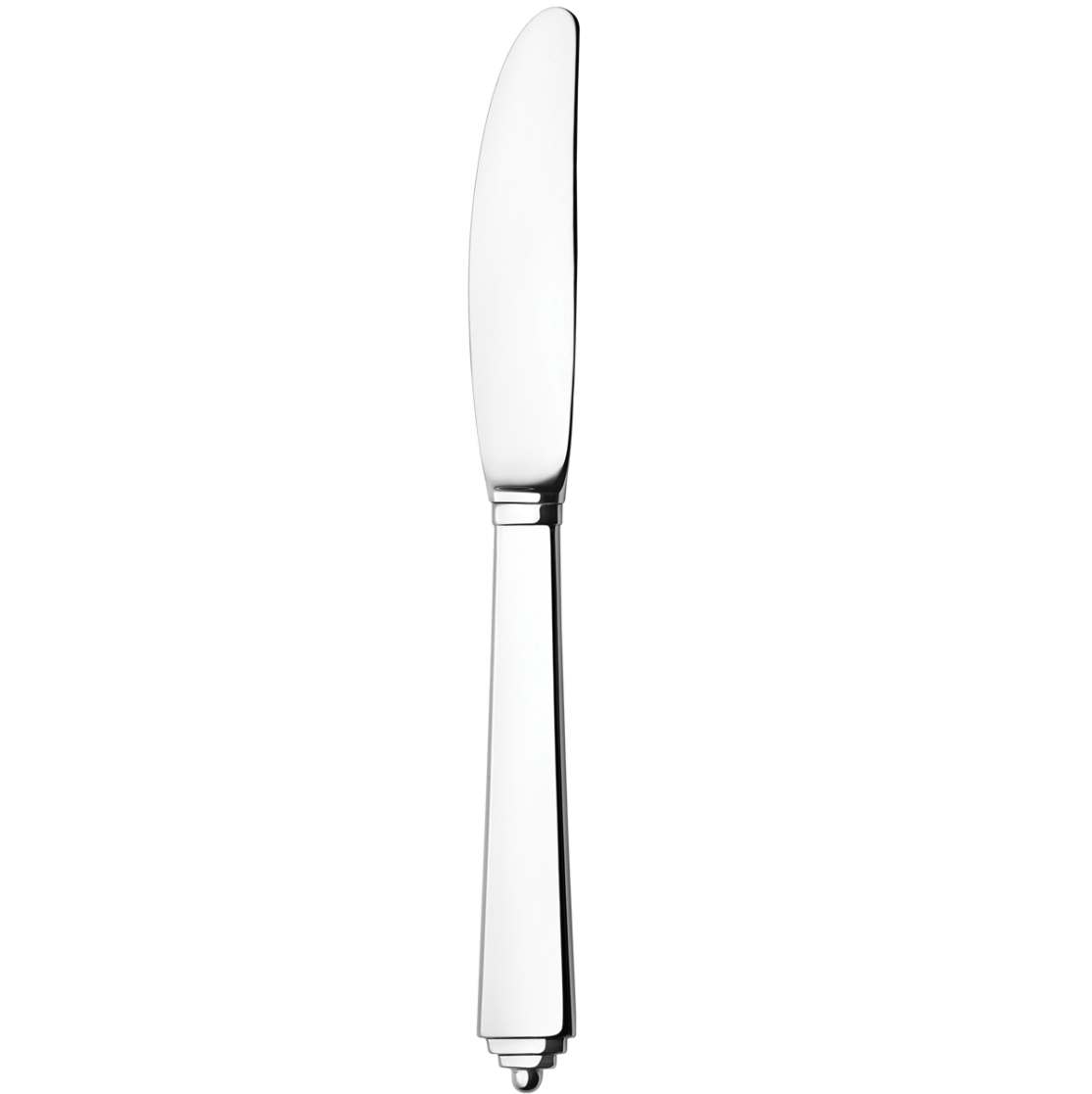 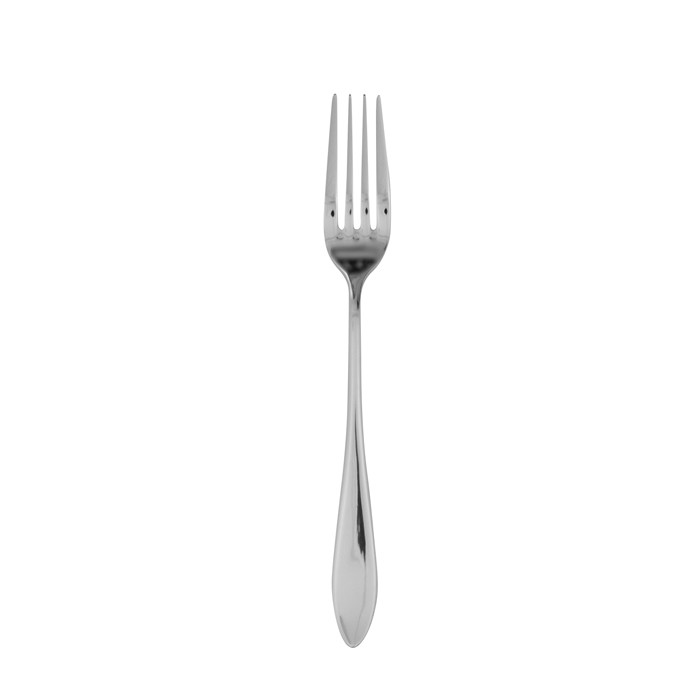 MontagDienstagMittwochDonnerstagFreitagKäseplättli mit Vollkornbrot und Butter dazu MilchVollkornhaferflöckli mit Milch und Ruchbrot mit Butter frisches Birchermüesli dazu Ruchbrot mit Butter und Milch AuffahrtRuchbrot mit Butter und Honig dazu MilchZnüni: kreativer Teller mit Saisonfrüchten (Bananen, Äpfel und Birnen)Getränke: Tee und Wasser, zum Frühstück MilchZnüni: kreativer Teller mit Saisonfrüchten (Bananen, Äpfel und Birnen)Getränke: Tee und Wasser, zum Frühstück MilchZnüni: kreativer Teller mit Saisonfrüchten (Bananen, Äpfel und Birnen)Getränke: Tee und Wasser, zum Frühstück MilchZnüni: kreativer Teller mit Saisonfrüchten (Bananen, Äpfel und Birnen)Getränke: Tee und Wasser, zum Frühstück MilchZnüni: kreativer Teller mit Saisonfrüchten (Bananen, Äpfel und Birnen)Getränke: Tee und Wasser, zum Frühstück Milch*FriedauSchweinsvoressen an einer leichten Pfeffersauce dazuSpinat Tagliatelle undButterbohnen*FriedauMeat-Balls an Paprikarahmsauce dazuParmesan Polentagratin und Tomaten mit Kräuter*FriedauRotes Thai Curry aus Schweinefleisch mitGourmed Ebly undWokgemüseKita bleibt geschossen*FriedauKalbsbratwurst an Zwiebelsauce dazuKartoffelstock mitBroccoliselbstgemachte Pizzaschnecken dazu einen Früchteteller
(Äpfel, Birnen, Bananen)Joghurt mit Cornflakes dazu einen Gemüseteller
(Karotten, Peperoni, Gurken)Zauberstäbe Salzstangen mit Käse dazu einen Gemüseteller
(Gurken, Kohlrabi, Peperoni)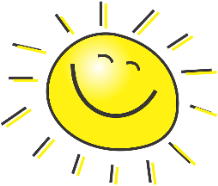 Frischkäse mit Darvida dazu einen Früchteteller(Äpfel, Birnen, Kiwi)